Mars													€0,50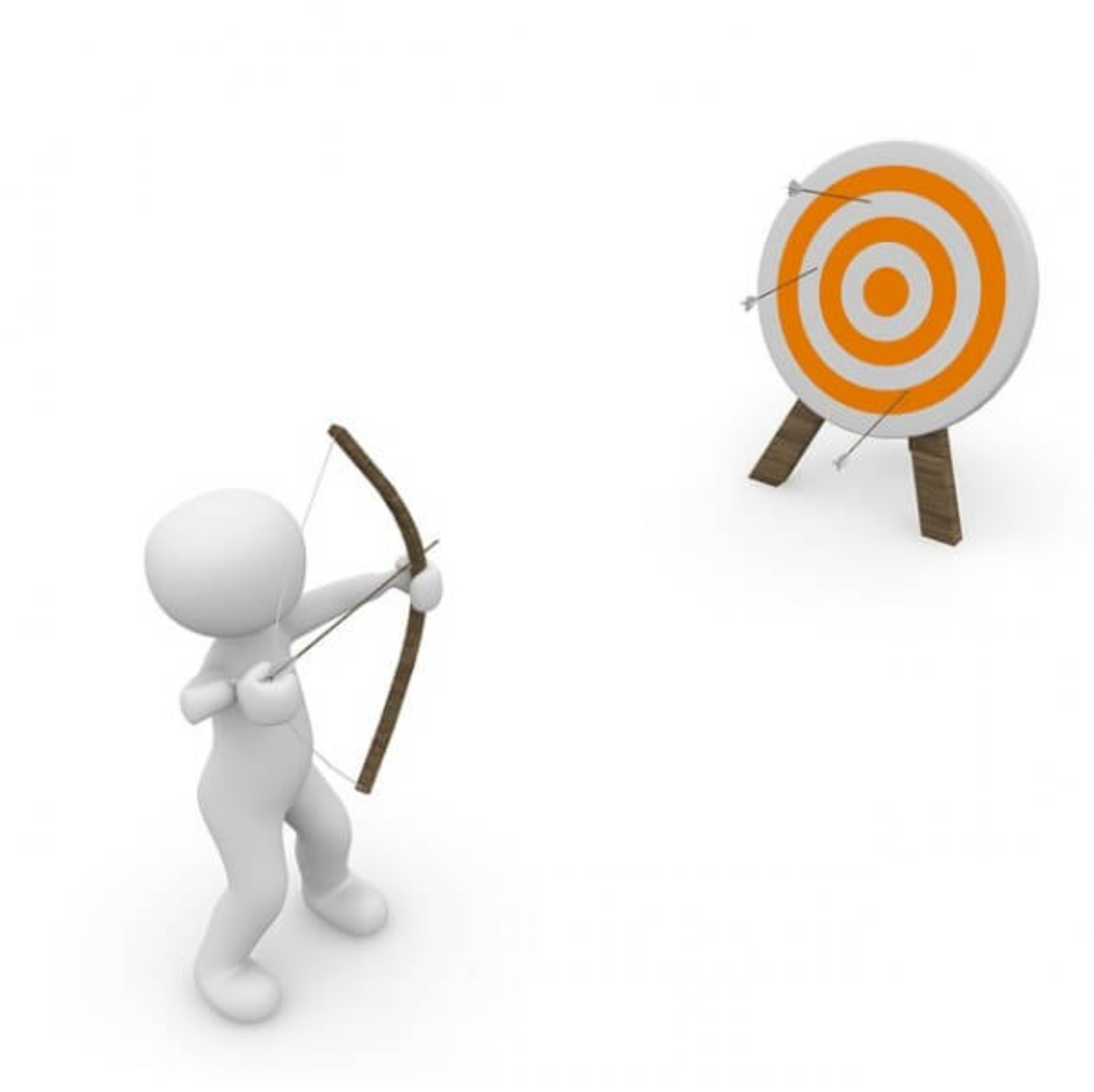 Stroopwafel										€0,50Cola/sinas/spa rood							€1,00Flesje alcoholvrij bier (2%)					€2,00Flesje bier											€2,00Fles energie drank								€1,00Watermeloen									€0,50Waterijs											€0,50Broodje kaas										€1,50Broodje ham										€1,50Broodje cervelaat								€1,50Broodje sla-ei-tomaat						€1,50Broodje knackworst							€1,50